LESSON 6.Classification, morphology and ultrastructure of fungiLESSON PLAN: Structural features of eukaryotic cells. Classification of fungi Primitive and higher fungi Perfect and imperfect fungi Morphology, ultrastructure of fungi. Mycelial, yeast, yeast-like, dimorphic fungi. Reproductive characteristics of fungi: sexual and asexual reproduction. Pathogenic fungi of the types Zygomycota, Ascomycota, Basidiomycota and Deuteromycota. The examination methods of fungi morphology.Fungi (Fungi, Mycetes, Mycota) are plant-based, chlorophyll-free, single- or multi-celled eukaryotic organismsThe branch of microbiology that studies fungi is called mycologyThere are pathogenic and non-pathogenic types of fungiMorphology of fungiMycelial or filamentous fungiYeasts and yeast-like fungiMycelial or filamentous fungiThey are composed from long filamentous cells of hyphae.Hyphae branch out to form mycelium.Mycelium may be septate or aseptate.In primitive fungi, mycelium is aseptate.In most fungi, hyphae are divided into cells by internal cross-walls called "septa“Substrate or vegetative mycelium that grows on and into the culture medium and, as the colony matures The portion of mycelium that grows upward or outward from the surface of the substrate is called the aerial mycelium or the reproductive myceliumYeasts fungi (Saccharomycetes)True yeasts are round, oval or rod-shaped single-celled fungi. Fungi reproduce both sexually and asexuallyAsexual reproduction occurs through budding.Yeast fungi also reproduce by forming ascospores. At this time, 2,4,8 ascospores, etc. are formed inside the sac that called the ascusAn ascospore is a spore contained in an ascus or that was produced inside an ascusYeast fungi are widely used in baking, dairy production, etc. Yeast-like fungiThey are morphologically similar to real yeasts.They are single-celled, round or oval-shaped fungi reproduce through buddingSometimes the buds grow longitudinally without leaving the mother cell and form derivatives called pseudomycelium. For example, Candida fungi.Dimorphism of fungiDimorphic fungi are fungi that have a yeast (or yeast-like) phase and a mold (filamentous) phaseMold form typically exist in the environment and nutrient media and yeast-like form in the human bodyMost causative agents of subcutaneous and systemic mycoses have dimorphismReproduction of fungiSexual reproduction - the formation of sexual gametes, the formation of sexual spores (zygospores, ascospores, basidospores)Asexual reproduction-budding, fragmentation of hyphae, formation of asexual spores (arthroconidia, blastoconidia, chlamydoconidia)It is divided into 2 parts depending on whether the fungus has sexual reproduction or notPerfect (Reproduced both asexually and sexually)Imperfect (Reproduced asexually)The main reproductive organ of fungi is sporesIf the spore is located inside the mycelium, it is called an endosporeEndospores are formed within special structures - sporangia. This type of spore formation is characteristic of fungi of the genus MucorSpores that form outside the mycelium are called exospores or conidia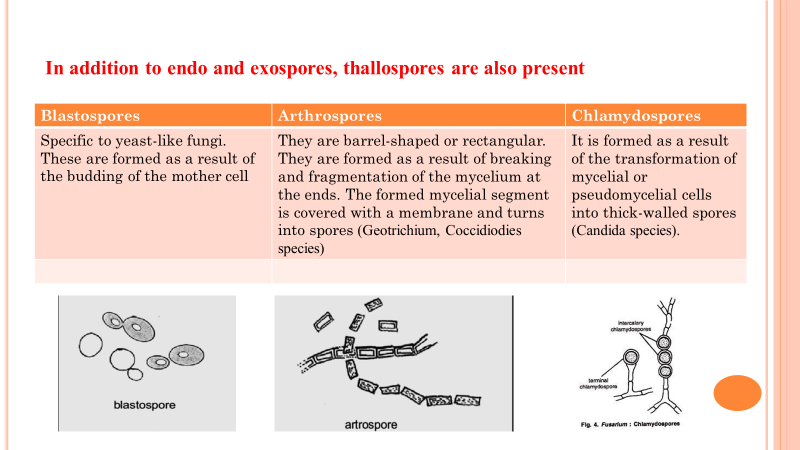 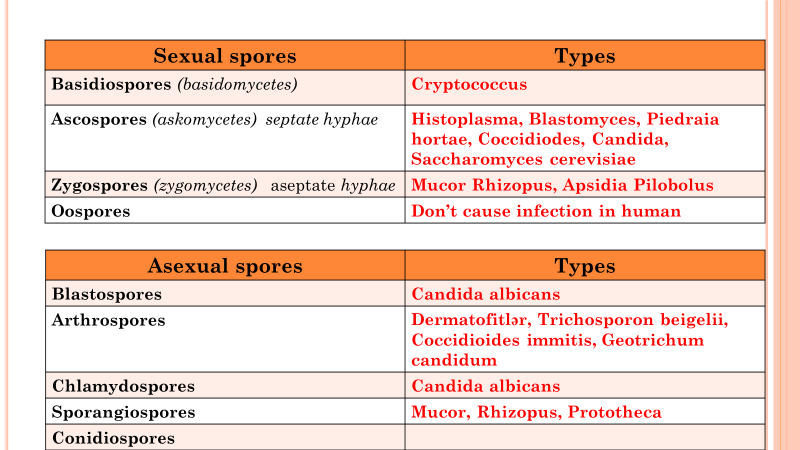 In the fungi Penicillium and Aspergillus, elongated cells-sterigums are formed at the ends of the reproductive mycelium-conidia. Conidia are arranged in a chain on them.
Conidia may be unicellular (microconidia) and multicellular (macroconidia). In the modern classification, fungi are divided into types.Depending on whether there is sexual reproduction, all fungi are divided into advanced and immature fungi.Advanced fungi reproduce not only asexually but also sexually.In immature fungi, no sexual reproduction has been detected, but this is a condition, as they are referred to the appropriate types as soon as sexual reproduction is detected in these fungi.Classification of fungiZygomycotes (Zyqomycota)  - Reproduced sexually and asexually. Sexual reproduction is through zygospores (zygos-mergers), and asexual reproduction is through sporangiospores. Vegetative forms are aseptate. Pathogenic types to humans are Rhizopus, Absidia, Mucor, etc.Ascomycota - The largest type of fungus. Sexual reproduction is through ascospores (asc-sac), asexual reproduction is through conidia. Vegetative mycelium is septate. It contains about 85% of fungi that are pathogenic to humans.Blastomyces, Histoplasma, Candida, Trichophyton, Coccidoides, Arthrodernma, Saccharomyces, etc Basidiomycotes - sexual reproduction occurs through basidiospores (basidiomycetes). The mycelium is septate.Pathogen types for humans - Filobasidiella neoformans, Cryptococcus neoformans, etc.Deuteromycetes (immature fungi - Deiteromtcota, Fungi imperfecti) - this is a conventional type.Pathogen types for humans- Coccidioides immitis, coccidioides posadasii, Sporothrix, Aspergillus, Epidermophyton, Paracoccidioides, Phialophora, etc.METHODS OF STUDYING MORPHOLOGY OF FUNGISimple staining, Gram staining, lactophenol staining, etc.
The crushed drop method
skin scales, hairs, nails, etc. preparations for the detection of fungal elements are performed with an alkaline solution (15-20% KOH)